(SESOCR No.       /       )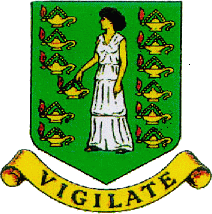 Record of Equipment for the statement of compliance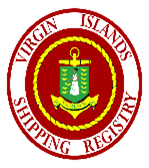 Cargo Ship Safety EquipmentThis Record shall be permanently attached to theStatement of Compliance for Cargo Ship Safety EquipmentRECORD OF EQUIPMENT FOR COMPLIANCE WITH THEINTERNATIONAL CONVENTION FOR THE SAFETY OF LIFE AT SEA, 1974,as modified by the Protocol of 1988 relating thereto, as applicable to vessels of under 500 gross tons *PARTICULARS OF SHIPDETAILS OF LIFE-SAVING APPLIANCES* IACS Recommendation No. 99 -Recommendations for the Safety of Cargo Vessels of Less Than Convention Size (Rev.1 April 2013) additionally applicable to a vessel registered under an IACS member.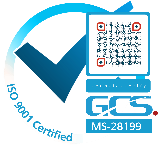 DETAILS OF LIFE-SAVING APPLIANCES (Cont’d)Details of navigational systems and equipmentDetails of navigational systems and equipment (Cont’d)Details of navigational systems and equipment (Cont’d)* Alternative means of meeting this requirement are permitted under regulation V/19. In case of other means, they shall be specified.This is to Certify that this Record is correct in all respects.Issued at:	     (Place of issue of the Record)(Date of issue)………………………………………………………………………………………(Signature of duly authorized official issuing the Record)(Name of authorized official issuing the Record)This certificate is issued by or on behalf of the British Virgin Islands under the responsibility of the United Kingdom as flag-state under the Convention.Name of ShipDistinctive Numbers or Letters2.1	Total Number of persons for which Life-Saving Appliances are providedPortSideStarboardSide2.2	Total number of lifeboats:2.2.1	Total Number of persons accommodated by themNumber of totally enclosed lifeboats (Regulation III/31 and LSA Code, section 4.6)2.2.3	Number of lifeboats with a self-contained air support system (Regulation III/31 and LSA Code, section 4.8)Number of fire-protected lifeboats (Regulation III/31 and LSA Code, section 4.9)2.2.5	Other lifeboats:2.2.5.1	Number (Included in Total at 2.2 above)2.2.5.2	Type2.2.6	Number of free-fall lifeboats:Totally enclosed (Regulation III/31 and LSA Code, section 4.7)Self-contained (Regulation III/31 and LSA Code, section 4.8)Fire-protected (Regulation III/31 and LSA Code, section 4.9)2.3	Number of motor lifeboats (included in the total lifeboats shown above - i.e., at 2.2)2.3.1	Number of lifeboats fitted with searchlights2.4	Number of rescue boats2.4.1	Number of rescue boats which are included in the total lifeboats shown above (i.e., at 2.2)2.5	Liferafts:2.5.1	Those for which approved launching appliances are required2.5.1.1		Number of liferafts2.5.1.2	Number of persons accommodated by themThose for which approved launching appliances are not required2.5.2.1	Number of liferafts2.5.2.2	Number of persons accommodated by them2.5.3	Number of liferafts required by Regulation III/31.1.42.6	Number of lifebuoys2.7	Number of lifejackets2.8	Immersion suits2.8.1	Total NumberNumber of suits complying with the requirements of lifejackets2.9	Radio installations used in Life-Saving Appliances2.9.1	Number of search and rescue locating devices2.9.1.1	Radar search and rescue transponders (SART)2.9.1.2	AIS search and rescue transmitters (AIS-SART)2.9.2	Number of 2-way VHF radiotelephone apparatus3.1	Compass Equipment3.1.1	Standard magnetic compass*3.1.2	Spare magnetic compass*3.1.3	Gyro-compass*3.1.4	Gyro-compass heading repeater*3.1.5	Gyro-compass bearing repeater*3.1.6	Heading or track control system*3.1.7	Pelorus or compass bearing device*3.1.8	Means of correcting heading and bearings3.1.9	Transmitting heading device (THD)*3.2	Charts and Publications3.2.1	Charts3.2.1.1	Nautical Charts 3.2.1.2	Electronic Chart Display and Information System (ECDIS)3.2.2	Back-up arrangements for ECDIS3.2.3	Nautical Publications3.2.4	Back-up arrangements for Electronic Nautical Publications3.3	Tracking Equipment 3.3.1	Navigation Systems3.3.1.1	Receiver for a global navigation satellite system*3.3.1.2	Terrestrial radio navigation system*3.3.2	9 GHz radar*3.3.3	Second Radar3.3.3.1	3 GHz* 3.3.3.2	9 GHz *3.3.4	Automatic Radar Plotting Aid (ARPA)*3.3.5	Automatic Tracking Aid*3.3.6	Second Automatic Tracking Aid*3.3.7	Electronic Plotting Aid*3.4	Ship Identification Systems3.4.1	Automatic Identification System (AIS)3.4.2	Long-Range Identification and Tracking system3.5	Voyage Data Recorders3.5.1	Voyage Data Recorder (VDR)3.5.2	Simplified Voyage Data Recorder (S-VDR)3.6	Speed, distance and depth measuring devices3.6.1	Speed and distance measuring device (through the water) *3.6.2	Speed and distance measuring device (over the ground in the forward and athwartship direction) *3.6.3	Echo-sounding device*3.7	Steering Indicators3.7.1	Rudder, propeller, thrust, pitch and operational mode indicator*3.7.2	Rate-of-turn indicator*3.8	Sound reception system*3.9	Telephone to emergency steering position*3.10	Daylight signalling lamp*3.11	Radar reflector*3.12	International Code of Signals3.13	IAMSAR Manual, Volume III3.14	Bridge Navigational Watch Alarm System (BNWAS)